Об отчете главы сельского поселения Маканский сельсовет о результатах своей деятельности и деятельности Администрации сельского поселения Маканский сельсовет за 2018 годЗаслушав отчет главы сельского поселения Маканский сельсовет о результатах своей деятельности и деятельности Администрации сельского поселения Маканский сельсовет за 2018 год, Совет сельского поселения Маканский сельсовет муниципального района Хайбуллинский район Республики Башкортостан р е ш и л :1. Отчет главы сельского поселения Маканский сельсовет о результатах своей деятельности и деятельности Администрации сельского поселения Маканский сельсовет за 2018 год принять к сведению.2. Деятельность Администрации сельского поселения Маканский сельсовет за 2018 год признать удовлетворительной.3. Обнародовать настоящее решение путем размещения на официальных стендах Администрации сельского поселения.4. Настоящее решение вступает в силу со дня подписания.Председательствующийна заседании Совета,депутат от избирательного округа № 6				      Д.А.ЛоскутовСело Макан11 февраля 2019 года№ Р-39/91БАШҠОРТОСТАН РЕСПУБЛИКАҺЫХӘЙБУЛЛА РАЙОНЫМУНИЦИПАЛЬ РАЙОНЫНЫҢМАҠАН АУЫЛ СОВЕТЫАУЫЛ БИЛӘМӘҺЕСОВЕТЫ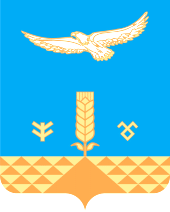 СОВЕТСЕЛЬСКОГО ПОСЕЛЕНИЯМАКАНСКИЙ СЕЛЬСОВЕТМУНИЦИПАЛЬНОГО РАЙОНАХАЙБУЛЛИНСКИЙ РАЙОНРЕСПУБЛИКИ БАШКОРТОСТАНҠ А Р А РР Е Ш Е Н И Е